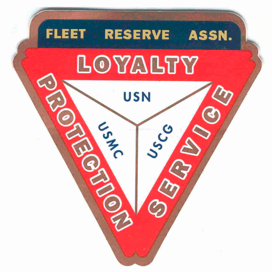 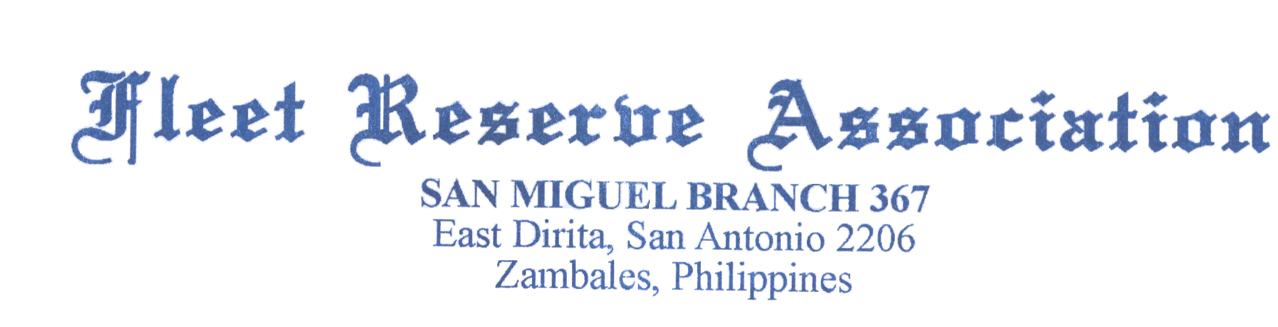 Minutes:    Board of Directors meeting 1010 AM, October 28, 2020. No votes were conducted.Present:  Shipmates Lee Vatter, Pat Winston, Pat Winston, Bill Bay, Dan Wilson, David Johnson (FB), Barry Larsen (FB), & John Stanton from the “Garage”.Items that were discussed:Pat Winston submitted a Letter to all Members requesting voluntary contributions for upcoming holidays. So far $900 USD has been gifted toward 500 holiday care packages to Zambales needy children.Smoked Turkey Raffle coming up. Rick Waite will pick up two $60+ USD FRA.org notified Branch 367 that we lost three Life Members between 1 & 6 years ago (identified via obituaries). Members:  Don Przymierski, Charles A. Brown, Larry J. Boudreaux. “Grant to them eternal rest. Let light perpetual shine upon them. May his soul and the souls of all                                                                                      the departed, through the mercy of God, rest in peace. Amen.”November 11. Lee Vatter & Pat Winston will attend Veterans Day Ceremony, at Baloy Beach, Lagoon Beach Resort with the RSL. Barry Larson will attend Veterans Day Ceremony at Clark Cemetery. Two Wreaths will be presented in behalf of FRA Br 367.John Stanton has paid back the emergency FRA loan in full.Get your TriCare updated. It is not Automatic. See email from Jack Walker (below). immediately call TRICARE SOS, and begin your enrollment fee deduction. You can contact them at 1-877-451-8659 Option #1,  or toll free at +6563392676.Barry Larson will purchase 8 Garrison Covers for approx. php7200. Possible November delivery.David Johnson read off Treasurers report. Next BOD 25 November at 10AM. Next GMM is 06 November at 11AM. Group discussion ended approximately 1034 AM. Submitted:                                                            Approved:     //S//                                                                       //S//Patrick Winston                                                   William “Lee” VatterSecretary                                                               PresidentBranch 367                                                           Branch 367From: jack walker <dirraosubic@gmail.com>
Date: Thu, Oct 15, 2020 at 12:12 PM
Subject: TRICARE CHANGES
To:LATEST CHANGES REGARDING  TRICARE SELECT ENROLLMENT FEE.A few months ago we wrote regarding the TRICARE Select enrollment fee, being introduced in 2021. There was much confusion and apprehension about it. Hopefully most now understand how it affects them and their family. Since that time a few more changes have occurred. In this post we will attempt to ensure all are vividly clear on it.TRICARE FOR LIFE---If you and or your spouse, are enrolled in TRICARE FOR LIFE, THERE IS NO CHANGE. You will continue to pay your deductable ($150.00 single or $300.00) family, and the 25% cost share. There are no enrollment fees for TRICARE FOR LIFE.TRICARE FOR LIFE AND TRICARE SELECT FAMILY--- If you are enrolled in TRICARE FOR LIFE, and your spouse has not reached age 65+, there is no change for you, but your spouse will have to pay TRICARE SELECT enrollment fees. These fees are $150.00 spouse only or $300.00 for a family (spouse and children)yearly.Previous announcements stated that Select enrollment could be accomplished beginning 9 Nov thru 14 Dec, and if you are receiving your pension through DFAS, you would contact DFAS to begin an allotment. If not receiving your pension through DFAS, you would contact TRICARE to pay the fee by EFT, Debit or Credit Card. THAT HAS CHANGED. You can NOW call TRICARE and start your enrollment fee payment, using all the aforementioned mediums. TRICARE can begin your allotment.Another change just announced is the SELECT enrollment fee, will reduce your Catastrophic by whatever amount your enrollment fees are. The CatCap beginning 2021 will be $3500.00. That is the point at which TRICARE pays the cost of your care 100%. Ex: Cap Is $3500.00, you r enrollment fee is $300.00, your new cap is $3200.00.With these changes in mind, you should immediately call TRICARE SOS, and begin your enrollment fee deduction. You can contact them at 1-877-451-8659 Option #1,  or toll free at +6563392676.If you don’t have a phone that can reach either of these numbers, please visit the RAO for assistance. THANKS AND STAY SAFE!Jack Walker